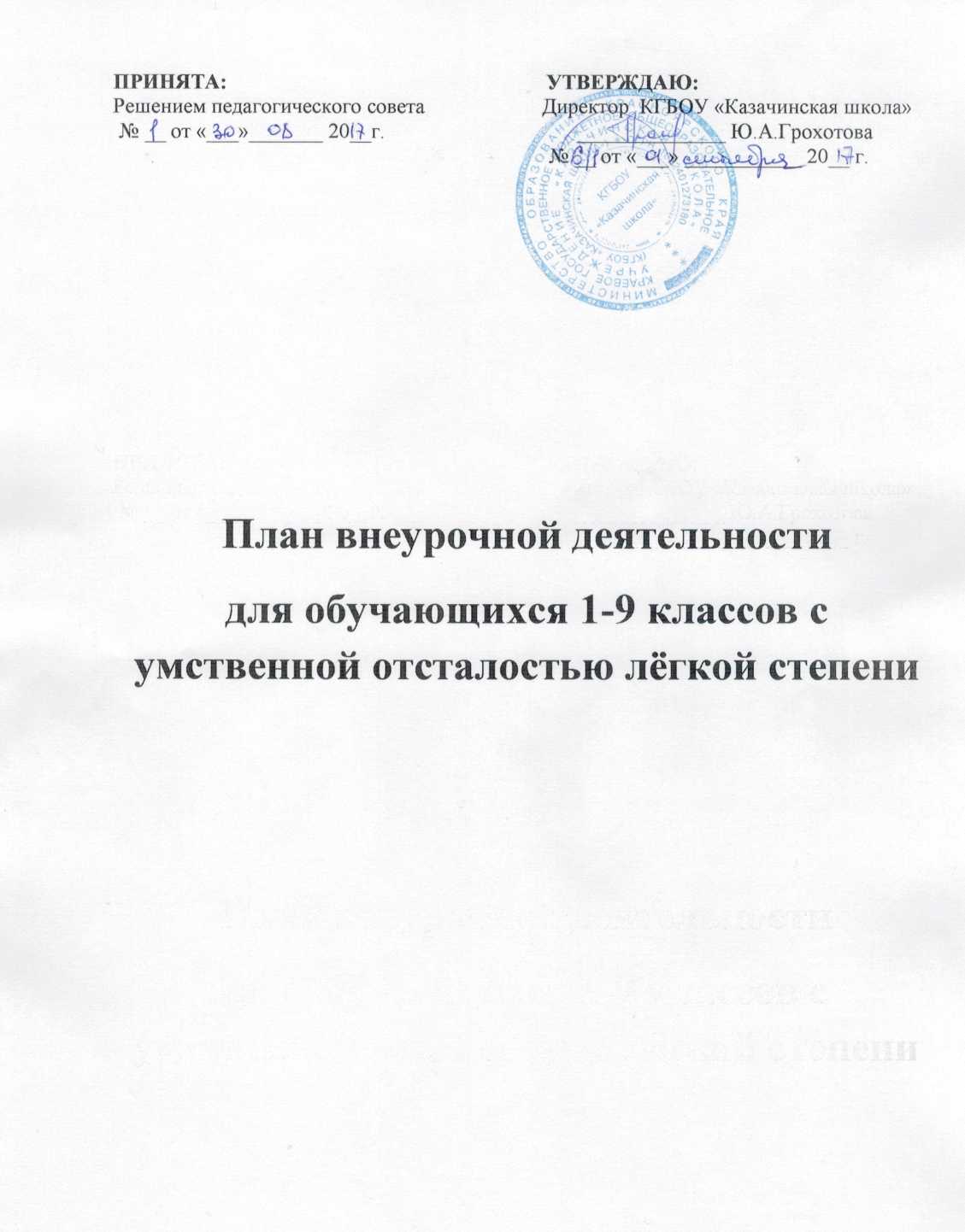 Программа внеурочной деятельности для учащихся2-9 классов КГБОУ «Казачинская общеобразовательная школа»Основные задачи внеурочной деятельностиВнеурочная деятельность - образовательная деятельность, осуществляемая в формах, отличных от классно-урочной, и направленная на достижение планируемых результатов освоения основной образовательной программы общего образования.Внеурочная деятельность позволяет решить целый ряд важных задач:обеспечить благоприятную адаптацию ребенка в школе;оптимизировать учебную нагрузку обучающихся;улучшить условия для развития ребенка;учесть возрастные и индивидуальные особенности обучающихся.Внеурочная деятельность организуется по направлениям развития личности (спортивно- оздоровительное, духовно-нравственное, социальное, общеинтеллектуальное, общекультурное), в таких формах как экскурсии, кружки, секции, круглые столы, соревнования и других.Формы организации внеурочной деятельности в рамках реализации основной образовательной программы общего образования определяет образовательное учреждение.Очевидны преимущества в использовании внеурочной деятельности для закрепления и практического использования отдельных аспектов содержания программ учебных предметов.Организационная модель внеурочной деятельностиИсходя из задач, форм и содержания внеурочной деятельности, для ее реализации в качестве базовой рассмотрена следующая организационная модель. Внеурочная деятельность осуществляется через:организацию деятельности групп продленного дня;классное руководство (экскурсии, круглые столы, соревнования ит.д.);деятельность иных педагогических работников (учителя - логопеда, социального педагога, педагога-психолога) в соответствии с должностными обязанностями квалификационных характеристик должностей работников образования;инновационную (экспериментальную) деятельность по разработке, апробации, внедрению новых образовательных программ, в том числе, учитывающих региональные особенности.Направления реализации внеурочной деятельностиОбщей целью внеурочной деятельности школы является: формирование социальноадаптированной личности посредством создания единого развивающего пространства. Задачи:Формирование здорового образа жизни;Формирование духовно-нравственных, эстетических, патриотических качеств обучающихся;Формирование правовой культуры обучающихся;Продолжение работы по профориентации и трудоустройству выпускников;Разработка мониторинга качества воспитательной работы в группах;Повышение квалификационной и методической грамотности педагогов и воспитателей гпд.Программа организации внеурочной деятельности, в соответствии с приоритетными направлениями программы развития школы, состоит из подпрограмм, в рамках которых реализуются 6 направлений деятельности:Спортивно-оздоровительное.Художественно-эстетическое.Познавательное.Проектное.Социальное.Духовно-нравственное.Тематическое планирование по направлениям:Спортивно- оздоровительное направление:Пояснительная записка.При организации работы с обучающимися, воспитанниками с ОВЗ, огромное значение имеет целенаправленное преодоление недостатков моторики, развитие движений, охрана и укрепление здоровья обучающихся. Конечно же, подходы к организации физического воспитания обучающихся воспитанников с разными отклонениями в развитии неодинаковы. Они учитывают структуру дефекта, степень выраженности нарушений, состояние здоровья и многое другое. Однако всегда физическое воспитание является важной частью общей системы обучения, воспитания и лечения обучающихся воспитанников с нарушениями развития.Физкультурно-оздоровительная работа в специальном (коррекционном) образовательном учреждении включает в себя непосредственно физическое воспитание; организацию рационального двигательного режима; создание комфортной, безопасной развивающей среды необходимой для обеспечения двигательной активности обучающихся; профилактические и оздоровительные мероприятия.Данное направление позволит систематизировать и углубить знания о здоровом образе жизни, заинтересовать обучающихся в необходимости систематических занятий физической культурой и спортом во внеурочное время.Цель - формирование, сохранение и укрепление здоровья обучающихся с ограниченными возможностями здоровья.Задачи:Оздоровительные задачи направлены на охрану жизни и укрепление здоровья обучающихся воспитанников.Они способствуют гармоничному психосоматическому развитию, совершенствованию защитных функций организма, повышению устойчивости к различным заболеваниям, увеличению работоспособности. Оздоровительные задачи конкретизируются с учетом индивидуальных особенностей обучающегося воспитанника и направлены на формирование правильной осанки, 'развитие сводов стопы, укрепление связочно-суставного аппарата, развитие гармоничного телосложения, регулирование роста и массы костей, развитие мышц лица, туловища, рук, ног, плечевого пояса, кистей, пальцев, шеи, глаз, внутренних органов - сердца, кровеносных сосудов, дыхательных мышц и др. Оздоровление предполагает также совершенствование деятельности сердечно-сосудистой и дыхательной системы, развитие умения приспосабливаться к меняющейся нагрузке и внешним условиям.Образовательные задачи предполагают:формирование двигательных умений и навыков;развитие двигательных, качеств (быстроты, силы, гибкости, выносливости, глазомера, ловкости);• развитие двигательных способностей (функции равновесия, координации движений);В процессе физического воспитания обучающие приобретают определенную систему знаний о физических упражнениях, их структуре, оздоровительном воздействии на организм; осознают свои двигательные действия; получают необходимые знания о выполнении движений, спортивных упражнений, игр; познают свое тело и учатся управлять им. Занимаясь физическими упражнениями, ребенок закрепляет знания об окружающем, он познает свойства предметов, у него обогащается словарный запас, развивается пространственная ориентировка, память, внимание, мышление, воображение.Воспитательные задачи направлены на формирование творческой, разноплановой и гармонично развитой личности.В процессе воспитания у обучающихся воспитанников формируются:потребность в ежедневных физических упражнениях; умение рационально использовать физические упражнения в самостоятельной двигательной деятельности; самостоятельность творчество, инициативность; самоорганизация, стремление к взаимопомощи. Кроме того, у обучающихся воспитывается стремление к помощи взрослому в проведении и организации разнообразных форм спортивных игр. Создаются благоприятные условия для воспитания положительных черт характера (организованности, скромности, отзывчивости и т.п.); закладываются нравственные основы личности (чувства собственного достоинства, справедливости, товарищества за порученное дело, умение заниматься в коллективе); осуществляется воспитание волевых качеств (смелость, решительность, уверенность в своих силах, выдержка, настойчивость, самообладание); прививается культура чувств, эстетическое отношение к физическим упражнениям.Коррекционно-развивающие задачи направлены на преодоление недостатков двигательной сферы, физического и психического развития обучающихся. Улучшение анатомно-физиологического статуса обучающихся предполагает коррекцию неправильных установок опорно-двигательного аппарата (отдельных конечностей, стопы, кисти, позвоночника); нормализацию . мышечного тонуса; преодоление слабости отдельных мышц; улучшение подвижности в суставах; сенсорное обогащение: улучшение мышечно-суставного чувства и тактильных ощущений; формирование вестибулярных реакций; преодоление недостаточности в деятельности нервной, сердечно-сосудистой, дыхательной и других систем организма обучающегося. Кроме того, решаются и общекоррекционные задачи - преодоление недостатков в развитии высших психических функций: внимания, памяти, мышления, речи. У обучающихся воспитанников формируется саморегуляция, повышается умственная работоспособность, формируется умение действовать во внутреннем умственном плане.Все вышеперечисленные задачи физкультурно - оздоровительной работы в школе решаются в единстве. Они способствуют всестороннему воспитанию обучающихся воспитанников, направленному на физическое, интеллектуальное, эмоциональное, нравственное развитие, психофизическую готовность к производственным условиям и рабочим нагрузкам.В первом блоке решаются общие задачи физического воспитания и оздоровления обучающихся: формирование, развитие и совершенствование двигательных умений и навыков, совершенствование техники выполнения движений, обеспечение двигательной активности, осуществление профилактических и общеукрепляющих оздоровительных мероприятий. Во втором блоке решаются задачи физического воспитания: коррекция недостатков двигательной сферы, преодоление недостатков психического развития обучающихся средствами физических упражнений, оздоровление с учетом особенностей здоровья той или иной категории обучающихся с нарушениями развития.При организации физкультурно- оздоровительной работы с обучающимися с ОВЗ руководствуюсь следующими принципами: системность, непрерывность, динамичность,учет возрастных и психофизических возможностей обучающихся, индивидуальный и дифференцированный подход. Буду проводить: игры на развитие психических процессов, подвижные игры, спортивные игры.Основные направления и условия реализации программыразработка системы приёмов, методов;создание базы методических разработок;организация и проведение спортивных общешкольных мероприятий.Для реализации данного направления необходимо создание следующих условий:спортивный зал, оснащенный инвентарем;спортивная площадка;беговая дорожка;футбольное поле;игровая площадка.Физкультурно - оздоровительная деятельность включает в себя:создание системы двигательной активности в течение дня;гимнастика,прогулки с включением подвижных игр;оздоровительный бег,применение здоровьесберегающих технологий: пальчиковая, зрительная, дыхательная гимнастика, физкультминутки и паузы (на соответствующих внеурочных занятиях);спортивные досуги, развлечения, праздники, конкурсы, соревнования.Тематические занятия сочетают в себе теоретическую и оздоровительнуюнаправленность, построены в игровой, увлекательной форме, доступны, интересны по содержанию. Для реализации программного материала используются разнообразные формы работы: индивидуальные, коллективные и массовые. Обучающиеся получают представления о потребности в хорошем здоровье, учатся практическим навыкам физической культуры. В оздоровительных целях с обучающимися воспитанниками проводятся различные виды гимнастик (двигательная, дыхательная, зрительная, пальчиковая.) Для повышения двигательной активности проводятся спортивные часы, дни здоровья, подвижные игры, динамические паузы с использованием развивающих упражнений направленных на развитие всех групп мышц организма.Одним из важных условий реализации данного направления является создание во внеурочное время атмосферы радости, удовольствия, соучастии, что могло бы способствовать активизации интереса обучающихся к занятиям физической культурой и спортом.В данном направлении принимают участие:обучающиеся;воспитатель;мед. сестра;родители обучающихся;учитель физкультуры;психолог.Обучающиеся должны знать:-о способах и особенностях движений и передвижений человека;-о системе дыхания, работе мышц при выполнении физических упражнений, о способах простейшего контроля за деятельностью этих систем;-об общих и индивидуальных основах личной гигиены, о правилах использования закаливающих процедур, профилактике нарушения осанки;-о причинах травматизма и правилах его предупреждения;- знать профилактику лечения простудных и вирусных заболеваний.Обучающиеся должны уметь:-составлять и правильно выполнять комплексы физических упражнений на развитие координации, на формирование правильной осанки;-организовывать и проводить самостоятельно подвижные игры;-уметь взаимодействовать с одноклассниками в процессе занятий,- уметь следить за своим внешним видом.2.3 класс4 класс5 класс6 и7 классы8 и 9 классыХудожественно-эстетическое направление:Пояснительная записка:Серьезную роль в художественно-эстетическом воспитании обучающихся воспитанников мы отводим внеклассным занятиям, на которых стремимся научить их воспринимать и ценить природу, искусство, прививать им навыки культурного поведения (эстетику поведения).Основными видами деятельности обучающихся на этих занятиях являются: художественное восприятие, информационное ознакомление, изобразительная деятельность, художественная коммуникация (рассуждения об увиденном, подбор художественной литературы, исполнение поэтических произведений, тематически связанных с изучаемым материалом, прослушивание и исполнение музыкальных произведений).Программа по внеурочной деятельности разработана в соответствии с требованиями Федерального государственного стандарта начального общего образования.На внеурочных занятиях несравненно больше, чем на уроке, создаются условия для развития индивидуальных способностей, интересов, склонностей обучающихся, удовлетворению.Творчество помогает справиться с внутренними трудностями, негативными переживаниями, которые кажутся непреодолимыми для обучающегося воспитанника.Свои чувства и эмоции, а также знание и отношение, обучающему воспитаннику легче выразить с помощью зрительных образов, чем вербально.Развитие художественного творчества понимается как процесс вовлечения и приобщения обучающегося к сфере образного восприятия и понимания окружающего мира.Цель.создание условий для формирования и развития творческих умений и навыков обучающихся воспитанников с ОВЗ, обеспечивающих в дальнейшем их успешную социальную адаптацию;овладение обучающихся воспитанников музыкальной культурой.Задачи:Образовательные: развивать музыкально - эстетический словарь,совершенствовать певческие навыки,развивать чувство ритма, речевую активность, музыкальную память. Воспитывающие:способствовать снятию эмоционального напряжения,содействовать приобретению навыков искреннего, глубокого и свободного общения с окружающими,развивать эмоциональную отзывчивость,активизировать творческие способности.Коррекционно - развивающие:корригировать ВПФ,корригировать нарушения звукопроизносительной стороны речи.Планируемые результаты:учебно-познавательный интерес к новому учебному материалу и способам решения новой задачи;способность к самооценке на основе критериев успешности учебной деятельности.планировать свои действия в соответствии с поставленной задачей и условиями её реализации, в том числе во внутреннем плане;оценивать правильность выполнения действия на уровне адекватной оценки соответствия результатов требованиям данной задачи и заданной области.осуществлять поиск необходимой информации для выполнения учебных заданий с использованием художественной литературы,проводить сравнение и классификацию по заданным критериям;адекватно использовать коммуникативные, прежде всего речевые, средства для решения различных коммуникативных задач, строить монологическое высказывание;формулировать собственное мнение и позицию;задавать вопросы.Реализуя систему художественно-эстетического воспитания, через три формы организации этой работы:1. массовая (общешкольные праздники, творческие отчеты, соревнования, акции)2 .групповая (занятия по подгруппам и группам);3.индивидуальная (обучение отдельных обучающихся рисованию, пению, вязанию, танцам).Основные формы и методы работы.Для достижения поставленных целей, применяем следующие формы и методы обучения:репродуктивный (воспроизводящий): объяснительно-иллюстративный (объяснение сопровождается демонстрацией наглядного материала): метод проблемного изложения (воспитатель ставит проблему и вместе с детьми ищет пути её решения): частичнопоисковый: практический.В проведении внеурочных занятий используем индивидуальные, групповые и коллективные формы работы.Содержание работы:Работа с бумагой очень увлекательное и полезное занятие - развивает мелкую моторику, фантазию и творческую индивидуальность. Существует множество видов бумажного творчества. Очень многие известные люди занимались различными видами бумажного искусства, которые хранятся в’музеях многих стран мира.Работа с природным материалом.Работа с природным материалом заключает в себе большие возможности сближения обучающегося с родной природой, воспитания бережного, заботливого отношения к ней и формирования первых трудовых навыков.Работа с тканью.В ходе работы с тканью обучающиеся знакомятся с основами дизайна, углубляют знания по конструированию и моделированию, развивается эстетический вкус, формируется представление о декоративно-прикладном искусстве, они учатся экономнорасходовать используемый в работе материал, развивается художественный вкус, формируются профессиональные навыки.Рукоделие из ниток.Нитки являются достаточно простым и доступным подручным материалом для изготовления поделок, который, к тому же, имеется в каждом доме и с которым мы знакомы с самых ранних лет.Работа с бросовым материалом.Работа с такими материалами способствует развитию конструкторской деятельности обучающихся воспитанников. С помощью различных инструментов они учатся обрабатывать и соединять детали из различных материалов, узнают их свойства, что содействует развитию воображения, техническим навыкам.Обучающиеся должны знать:знать названия материалов, с которыми они работают,знать правила техники безопасности.Обучающиеся должны уметъ:планировать работу по реализации замысла, предвидеть результат и достигать его, при необходимости вносить коррективы в первоначальный замысел;осуществлять творческий подход к каждой работе;владеть приёмами работы различными инструментами.2.3 класс4 класс5 класс6 и 7 классы8 и 9 классыПознавательное направлениеПояснительная записка.Создание оптимальных условий для успешной коррекции нарушений в развитии, обучения, воспитания, психолого-педагогической реабилитации обучающихся воспитанников с ОВЗ, их социально - трудовой адаптации и интеграции в общество относится к числу важнейших задач школы, что требует повышенного внимания к проблеме их обучения. От активности и самостоятельности в процессе обучения во многом зависят динамика развития обучающегося с нарушением интеллекта, возможности его социальной адаптации. Познавательно - творческая внеурочная деятельность обогащает опыт коллективного взаимодействия обучающихся воспитанников, что в своей совокупности дает большой воспитательный эффект. Программа рассчитана на любого обучающегося воспитанника, независимо от его предварительной подготовки, уровня интеллектуального развития и способностей. На занятиях с целью повышения мотивации проходит обсуждение и защита групповых и индивидуальных работ. Результатом групповых и индивидуальных работ могут стать выставки работ, публикации презентаций, творческих работ, сочинений, рассказов обучающихся воспитанников на сайте школы.Для обучающихся воспитанников с ОВЗ, характерна инертность, вялость, отвлекаемость, интеллектуальная пассивность, отсутствие интереса к мыслительной деятельности. В процессе обучения им часто преподносится готовый материал, который они должны запомнить, таким образом, происходит формальное «механическое» усвоение материала.Цель:-Формирование устойчивого познавательного интереса.Задачи:-Формировать умения анализировать полученную информацию, применять полученные сведения в процессе обучения.-Развивать интерес к познанию неизвестного в окружающем мире, осуществлять подготовку к самостоятельному изучению художественной литературы.-Воспитывать коммуникативно-активную личность.-Воспитывать всесторонне развитую личность.-Расширять кругозор обучающихся воспитанников;-Развитие их воображения и эмоциональной сферы;-Укреплять интерес к познанию' окружающего мира, к учебным предметам естественно-научного цикла;-Последовательно приобщать обучающихся воспитанников к детской научнохудожественной, справочной, энциклопедической литературе и развивать навыки самостоятельной работы с ней.2,3 класс4 класс5 класс6 и 7 классы8 и 9 классыПроектное направление.Пояснительная записка.Внеурочная деятельность является составной частью учебно-воспитательного процесса и одной из форм организации свободного времени обучающихся воспитанников.Программа обучения обучающихся воспитанников проектно-исследовательской деятельности по содержанию является научно-педагогической; по функциональному назначению - учебно-познавательной; по форме организации - общедоступной.При разработке данного направления за основу были взяты требования к подготовке проектно-исследовательских работ. Проектно-исследовательская деятельность способствует развитию познавательной активности обучающихся воспитанников, учит их мыслить и делать самостоятельные умозаключения. Недостаток фундаментальных знаний порой не позволяет им правильно оценить результат своего исследования, особенно если результат получился отрицательным. Здесь необходимо деликатная помощь воспитателя не только для того, чтобы выяснить причины неудачи, но и для того, чтобы убедить обучающегося не разочаровываться и продолжать исследование.Поставленная проблема и обозначенная тема должны быть актуальными для обучающегося воспитанника, исследовательская работа должна выполняться им добровольно и быть обеспечена необходимым оборудованием, средствами и материалами.Итогом проектно-исследовательской работы и главным этапом обучения является выступление на школьных мероприятиях.Метод проектов составляет основу проектного обучения, смысл которого заключается в создании условий для самостоятельного усвоения обучающимися воспитанниками учебного материала в процессе выполнения проектов.Метод проекта - это одна из личностно-ориентированных технологий, в основе которой лежит развитие познавательных навыков обучающихся воспитанников, умений самостоятельно конструировать свои знания, ориентироваться в информационном пространстве, развитие критического и творческого мышления.Проект - это специально организованный педагогом и самостоятельно выполняемый обучающимися воспитанниками комплекс действий по решению субъективно значимой проблемы, завершающийся созданием продукта и его представлением в рамках устной или письменной презентации.Метод проектов всегда предполагает решение какой-то проблемы, предусматривающей, с одной стороны, использование разнообразных методов, с другой - интегрирование знаний, умений из различных областей науки, техники, технологии, творческих областей.Проектная деятельность обучающихся воспитанников - это совместная учебнопознавательная, творческая или игровая деятельность, имеющая общую цель, согласованные методы, способы деятельности, направленная на достижение общего результата.Цель:развитие интеллектуально-творческого потенциала личности обучающегося воспитанника путём совершенствования его исследовательских способностей в процессе саморазвития.Задачи:-развитие познавательных потребностей и способностей младших школьников;-обучение детей младшего школьного возраста специальным знаниям, необходимым для проведения самостоятельных исследований;-формирование у младших школьников и педагогов представлений об исследовательском обучении как ведущем способе учебной деятельности.Проблема исследования как категория предлагает исследование неизвестного в науке, что предстоит открыть, доказать, изучить с новых позиций.Роль воспитателя и учителя при выполнении проекта:- консультирует,он мотивирует (придерживается принципов),наблюдает.Роль обучающегося воспитанника при выполнении проекта:выбирает (принимает решения),выстраивает систему взаимоотношений со сверстниками и воспитателем (ролевое),оценивает.Формы внеурочных занятий:-преимущественно коллективная,-групповая,индивидуальная;-по особенностям коммуникативного взаимодействия: практикум, праздник,-по дидактической цели: вводные занятия, занятия по углублению знаний, практические занятия, комбинированные формы занятий.Особенности организации проектной деятельности в коррекционной школе.Именно в школьном возрасте закладывается ряд ценностных установок и личностных качеств.В процессе проектной деятельности формируются следующие общеучебные умения и навыки:Рефлексивные умения:умение осмыслить задачу, для решения которой недостаточно знаний;умение отвечать на вопрос: чему нужно научиться для решения поставленной задачи?Поисковые (исследовательские) умения:умение самостоятельно изобретать способ действия, привлекая знания из различных областей:умение самостоятельно найти недостающую информацию в информационномполе;умение запросить недостающую информацию у воспитателя,умение находить несколько вариантов решения проблемы;умение выдвигать гипотезы;умение устанавливать причинно-следственные связи.Навыки оценочной самостоятельности.Умения и навыки работы в сотрудничестве:умение коллективного планирования;умение взаимодействовать с любым партнером;умения взаимопомощи в группе в решении общих задач;навыки делового партнерского общения;умение находить и исправлять ошибки в работе других участников проекта. б.Коммуникативные умения:умение вступать в диалог с воспитателем, задавать вопросы ,умение отстаивать свою точку зрения;умение находить компромисс. б.Презентационные умения и навыки:навыки монологической речи;умение уверенно держать себя во время выступления;артистические умения;умение использовать различные средства наглядности при выступлении;умение отвечать на незапланированные вопросы.Прогнозируемые результаты проектного направления:-усовершенствовать существующую в школе систему по организации проектной деятельности;-повысить количественные показатели успешности обучающихся воспитанников (участие и победы в конкурсах, фестивалях, проектах различного уровня, повышение качества знаний);-улучшить качественные показатели по удовлетворению спроса обучающихся воспитанников и родителей на образовательные услуги, позволяющие развивать творческий потенциал обучающихся воспитанников; •-обобщить результаты работы по применению метода проектов в образовательном процессе;-повысить качество образования;В результате осуществления проектного направления:обучающиеся воспитанники должны знать:понятие проекта, проектной деятельности,типологию проектов,критерии оценки выполненных проектов;критерии оценивания защиты выполненного проекта.Обучающиеся воспитанники должны уметь:выбирать и обосновывать тему проекта;подбирать необходимую информацию для реализации проекта;прорабатывать структуру совместной деятельности участников творческого проекта;оформлять результаты проектной деятельности,различать типы проектов;определять структуру проекта.2.3 класс4 класс5 класс6 и 7 классы8 и 9 классыСоциальное направление.Пояснительная записка.Проблема воспитания и социализации подрастающего поколения является одной из важнейших для любого общества. Концепция модернизации российского образования определяет одной из приоритетных задач школы — обеспечение успешной социализации обучающегося воспитанника.Социализация и интеграция детей с ОВЗ представляет собой острую актуальную проблему коррекционной педагогики. Значимость проблемы обусловлена тем, что выпускники школы испытывают трудности в определении своей жизненной позиции, своего места в обществе.Одним из эффективных подходов к социальному воспитанию обучающихся воспитанников является создание в образовательном учреждении условий и средств, позволяющих обеспечивать их успешную социализацию и интеграцию в обществе.Цель: создание условий, способствующих адаптации и социализации обучающихся воспитанников с ОВЗ в обществе.Задачи:-создать коррекционно-развивающее пространство, обеспечивающее развитие механизмов компенсации каждого обучающегося воспитанника;-повышать уровень познавательной активности и расширять объем имеющихся знаний и представлений об окружающем мире;-развить у обучающихся воспитанников способность к профессиональной адаптации, умения, навыки необходимые для общения и взаимодействия с другими людьми;-формировать навыки и умения необходимые для успешного вхождения в общество в процессе трудового, социально бытового обучения.Целесообразность названного направления заключается в активизации внутренних резервов обучающихся воспитанников , способствующих успешному освоению нового социального опыта на ступени общего образования, в формировании социальных, коммуникативных и компетенций, необходимых для эффективного взаимодействия в социуме.Основными задачами являются:-формирование психологической культуры и коммуникативной компетенции для обеспечения эффективного и безопасного взаимодействия в социуме;- формирование способности обучающегося воспитанника сознательно выстраивать и оценивать отношения в социуме;становление гуманистических и демократических ценностных ориентаций;формирование основы культуры межэтнического общения;формирование отношения к семье как к основе российского общества;воспитание у обучающихся воспитанников почтительного отношения к родителям, осознанного, заботливого отношения к старшему поколению.Обучающиеся воспитанники должны знать:правила и нормы поведения в различных ситуациях:в школе, в магазине, на улице, в транспорте,о чертах своего характера, о своих достоинствах и недостатках,об основных моделях коммуникативного поведения,Обучающиеся воспитанники должны уметь:-соблюдать личностную неприкосновенность и достоинства других, нравственные нормы поведения;адекватно реагировать на просьбы, чувства, приветствия, замечания, возражения, отвержения и принимать помощь других,взаимодействовать со взрослыми и сверстниками в различных ситуациях;самообслуживания, самоорганизации и организации совместной деятельности сдругими детьми.2.3 и 4 классы№ п/пМероприятияСроки5 классДуховно-нравственное направление. Пояснительная записка.2.3 класс4 класс6-7 классы8-9 классы9. Результаты.Ориентиром в подготовке воспитанников к самостоятельной жизни является следующая модель выпускника.Модель выпускникакак ориентир в подготовке воспитанников к самостоятельной жизникругозор, самореализация, целеполагание, планирование, саморазвитие, самоконтроль, использование опыта в новых условиях.Культурный компонент.Уровень воспитанности, культура поведения за столом, в быту, в общественных местах, уровень эмоционального развития, творческие способности, эстетическое восприятие, культура речи, саморегуляция, самовоспитание, самосовершенствование, самоконтроль, внешний вид, аккуратность, бесконфликтность общения.№ п/пНазвание мероприятияКоличествочасов1Спортивная эстафета «Осенний марафон»12«Здоровые зубы каждому любы»13Беседа «Режим дня - основа жизни человека»14Беседа «Простудные заболевания»15Игры с мячом «Догони мяч», «Брось мяч», «Найди мяч», «Передай мяч»16Беседа «Режим дня и мое здоровье»17В царстве гигиены. Практикум18Подвижная игра «Третий лишний»19Беседа «Как сохранить зрение»110Эстафеты с мячом111Спортивный праздник «Снеговик, снеговик, ты такой хороший»112Спортивные игры на воздухе113Беседа «Как уберечь себя от гриппа»114Подвижная игра «Два мороза»115Беседа «Как сохранить зрение»116Подвижные игры «Заяц, заяц, сколько время», «Краски»117«Не ленись - будет прок». Практикум118Чистота - залог здоровья119Беседа «Сон в нашей жизни»120Зимние забавы121Игры на свежем воздухе122Беседа «Как следует питаться»123Спортивная эстафета «А ну-ка, мальчики!»124«Личная гигиена - основа профилактики инфекционных заболеваний»125Моё здоровье126Спортивные эстафеты127Праздник «Снеговик и ты»128Беседа «Мое здоровье»129«Здоровые зубы - здоровью любы»130Игра соревнование «Тропа испытаний»131«Не пробовать, не начинать» (о вреде курения)132Подвижные игры133Спортивный праздник «Веселый муравейник»134Подвижные игры «Колечко», «Море волнуется»135Игра-соревнование «Тропа испытаний»1Итого35№ п/пНазвание мероприятияКоличествочасов1Спортивная эстафета «Осенний марафон»12«правила дорожные знать каждому положено»13Беседа «режим дня - основа жизни человека»14Игры с мячом: «Догони мяч», «Брось мяч», «Найди мяч», «Передай мяч».15Спортивно-театрализованный праздник «В поисках Колобка»16Подвижная игра «Третий лишний»17Эстафеты с мячом18Безопасность всегда и везде19Игровая программа «Джунгли зовут»110Инструктаж «Один дома - поведение в экстремальных ситуациях»111Подвижные игры «Заяц, заяц, сколько время», «Краски»112Беседа «Сберечь зрение - сохранить здоровье»113Спортивный праздник «Снеговик, снеговик, ты такой хороший»114Спортивные игры на воздухе115Беседа «Как уберечь себя от гриппа»116Подвижная игра «Два мороза»117Чистота - залог здоровья118«Чтобы не было беды»119Зимние забавы120Зимние эстафеты121«Здоровые зубы - здоровью любы»122Игра-соревнование «Тропа испытаний»123«Не пробовать, не начинать» (о вреде курения)124Спортивные эстафеты125«Сон в нашей жизни»126Спортивный праздник «Веселые старты»127Спортивный праздник «Веселый муравейник»128Подвижные игры «Колечко», «Море волнуется»129Спортивное мероприятие «Большие гонки»1Итого29№п/пНазвание мероприятияКоличествочасов1Игры на свежем воздухе. Футбол12Беседа «Режим дня и мое здоровье»13Игры на свежем воздухе14Беседа «Где чистота - там здоровье»15Беседа «Чистота - залог здоровья»16Эстафета «Веселые старты»17Оздоровительная беседа «Правильное питание. Чем можно отравиться?»18Поговорим о домашней аптечке (встреча со школьным фельдшером)19Беседа «Гигиена одежды и обуви»11010Оздоровительная беседа «Как уберечься от гриппа»11111Подвижные игры на свежем воздухе11212Беседа «Правильное питание. Чем можно отравиться?»11313«Здоровые зубы - здоровью любы»11414Оздоровительная беседа «Как сохранить зрение?»11515«Я здоровье сберегу, сам себе я помогу» беседа11616Оказание первой помощи при ожогах. Беседа11717«Где чистота - там здоровье»11818День здоровья «Веселые старты»11919Поговорим о домашней аптечке (встреча со школьным фельдшером)12020Беседа со школьным фельдшером о правильной питании12121Игры на свежем воздухе. Конструирование из снега12222Беседа «Профилактика гриппа»12323Беседа «Уход за зимней одеждой»12424Спортивная эстафета к 8 марта12525Эстафета «Безопасное колесо»12626«Режим дня и мое здоровье» беседа12727Со спортом дружить - здоровым быть12828Беседа со школьным фельдшером «Почему мы болеем»12929Учимся крутить обруч. Игры с обручем13030Игры на свежем воздухе с мячом и обручем13131Веселая спартакиада «Кто самый быстрый и ловкий»132Оказание первой помощи при ожогах. Беседа133Игры на свежем воздухе с мячом134Беседа «Чистые ногти и опрятный вид»135Соревнование «Веселые старты»1итого35№п/пНазвание мероприятияКоличествочасов1Беседа «здоровье - наше богатство»12Спортивные игры на воздухе13Подвижные игры на свежем воздухе14Беседа «Как сохранить улыбку красивой?»15Спортивно-развлекательное мероприятие «Мы выбираем жизнь»16Спортивные игры на свежем воздухе17Игры с мячом и скакалкой18Как оказать первую помощь при переломах. Беседа19Я здоровье берегу, сам себе я помогу. Беседа110Веселые старты. Спортивное мероприятие111Беседа «Как уберечь себя от гриппа»112Подвижные игры на свежем воздухе113Беседа «Наши глаза114Спортивные игры на свежем воздухе115Беседа «Как правильно одеться в мороз»116Первая помощь при обморожении. Беседа117Режим дня - основа жизни человека. Беседа118Подвижные игры на свежем воздухе119Спортивное развлечение «Взятие спортивного городка»120Правила личной гигиены. Беседа121Подвижные игры на воздухе122Спортивно-игровой конкурс «Вперед, мальчишки!»123Спортивные игры на воздухе124Подвижные игры на воздухе125Здоровый образ жизни. Беседа126Веселые старты127Спортивно-игровой конкурс «Только смелым покоряются моря»128Наркотики и их влияние на детских организм129Подвижные игры на воздухе130Жить здорово или главные заповеди здорового образа жизни131Эстафета с мячом132Спортивные игры на воздухе133Веселые старты «Здравствуй, лето!»1итого33№п/пНазвание мероприятияКоличествочасов1Спортивно-развлекательный праздник «Осенний марафон»12Соревнования по пионерболу с МДДИ13Питательные вещества и их значение для роста и развития организма. Беседа14Навстречу Олимпиаде. Классный час с презентацией15«Цена жизни - сама жизнь»16Как сохранить улыбку красивой . беседа17Я здоровье берегу - сам себе я помогу. Классный час18Презентация «38 недель в своем мире»19Как оказать первую помощь. Практическое занятие110«Быстрее, выше, сильнее»111«безопасность всегда и везде» беседа112Спортивный праздник «Большие гонки»113Как уберечь себя от гриппа. Беседа114Спортивные игры на воздухе115«Олимпийский урок» классный час116Беседа «Влияние курения на организм человека»117«Цена жизни - сама жизнь» беседа118Витамины и наше здоровье119«Все, что вы хотели узнать, но побоялись спросить об этом» беседа120Сберечь зрение - сохранить здоровье. Беседа121Быть здоровым - это здорово! Классный час122Алкоголизм - повод, причина и последствия. Классный час123Олимпийские игры - праздник спорта. Классный час124Спортивно-развлекательное мероприятие «Таинственный остров»125Наркотики и их последствия для здоровья. Классный час126Спортивные игры на воздухе127«Страшное слово - СПИД»128Косметика и мы. Классный час129Спортивный праздник «Здравствуй, лето!»1итого29№п/пНазвание мероприятияКоличествочасов1Рисование красками «Этой осени краски»12Конкурс поделок из даров осени и природного материала13Беседа «Жанры живописи»14Аппликация «Осенний лес15Поделки из овощей «Веселые ребята»16Работа с природными материалами «Осенний пейзаж»17Классный час «Где живут нотки?»18Аппликация из осенних листьев •19Работа с бумагой «Цветочные фантазии»110Рисование красками «Осень золотая»111Классный час «Приметы осени. Осень, музыка, живопись и мое настроение»112Конкурс поделок из природного материала «Лес полон красок и чудес!»113Обычаи местного населения шорцев. Беседа114Аппликация «Домик в снегу»115Рисование красками новогодних плакатов116Как украсить дом к Новому году. Изготовление гирлянд, снежинок, елочных игрушек117Декоративное рисование «Зимние узоры»118Шар из ниток119Аппликация «Зима»120Конструирование игрушек из полосок бумаги121Изготовление «Валентинок»122Объемная аппликация «Коровка»123Беседа «Фольклор народов Шории (загадки)»124Работа с бумагой «Букет для мамы»125Рисование «Первые проталины»126«Фольклор народов Шории (загадки, пословицы)»127Кукла в культуре коренных народов шорцев. Беседа128Рисование с элементами аппликации «Уж верба вся пушистая...»129Изготовление сувенира «Пасхальное яйцо»130Рисование на тему «Первые цветы»131Изготовление открыток ко Дню защитников Отечества132Цветы из бумажных салфеток. Одуванчик133Классный час «Подвигу жить в веках»134Чтение русских сказок.135Квиллинг «Цветок солнца»136Рисование красками «Лето, речка, солнце, песок»1итого36№п/пНазвание мероприятияКоличествочасов1Приметы осени. Осень, музыка, живопись и мое настроение. Классный час12Конкурс поделок из даров осени и природного материала13Беседа «Жанры живописи»14Аппликация «Осенний лес»15Поделки из овощей «Веселые ребята»16Знакомство с картиной Левитана «Золотая осень»17Классный час «Где живут нотки?»18Аппликация из осенних листьев19Работа с бумагой «Цветочные фантазии»110Рисование красками «Осень золотая»111«Вернисаж» - знакомство с картинами русских художников. Презентация112Конкурс поделок из природного материала «Лес полон красок и чудес!»113Обычаи местного населения шорцев. Беседа114Аппликация «Домик в снегу»115Рисование красками новогодних плакатов116Как украсить дом к Новому году. Изготовление гирлянд, снежинок, елочных игрушек117Декоративное рисование «Зимние узоры»118Шар из ниток119Аппликация «Зима»120Беседа по картине Васнецова «Богатыри»121Изготовление «Валентинок»122Рисование на тему «Наша армия родная»123Изготовление открыток ко Дню защитников Отечества124Работа с бумагой «Букет для мамы»125Рисование «Первые проталины»126«Фольклор народов России (загадки, пословицы)»127Кукла в культуре коренных народов шорцев. Беседа128«Подвиг солдата в поэзии, музыке, живописи»129Квиллинг «Цветок солнца»130Рисование красками «Лето, речка, солнце, песок»1итого30№п/пНазвание мероприятияКоличествочасов1Рисование акварельными красками «Осенняя пора в родном краю»12Рисование «Наш добрый друг - художник круг»13Лепка «Мои любимые животные»14Рисование на тему «День учителя»15Аппликация из осенних листьев «Натюрморт»16Конструирование из спичечных коробков17Изготовление поделок «Гриб мухомор»18Аппликация из бумаги «Клоун»19Изготовление поделок из бросового материала110Конкурс рисунков «Моя родина - Россия»111Аппликация из бумаги «Грибок»112Лепка «Мои любимые животные»113Изготовление открыток ко дню пожилого человека и поздравления114Конкурс газет к Новому году. Рисование115Разучивание новогодних песен (вокал)116Изготовление поделок из бросового материала117Изготовление поделок из семян и крупы118Конкурс рисунков «Зима в моем городе»119Конструирование из спичечных коробков120Конкурс открыток к 23 февраля121Конструирование «Куколка из фантиков»122Рисование «Береги леса Казачинского от пожара»123Конкурс открыток к 8 марта124Разучивание песен к празднику 8 марта125Изготовление поделок из природного материала126Рисование на тему «Первые подснежники»127Рисование на тему «День космонавтики»128Практикум «Как вылечить книги»129Рисуем весну130Рисование «Береги леса своего села от пожара»131Рисуем ко Дню Победы открытки132Поделки из соленого теста133Рисование на тему «Скоро лето»134Рисование на тему «Дорожные знаки»1итого34№п/пНазвание мероприятияКоличествочасов1Культура внешнего вида. Беседа12Рисование на тему «Осень»13Культура поведения в общественных местах. Беседа14Классный час на тему «Краски осени»15Конкурс рисунков «Природа родного края»16Экскурсия в музей17Рисование на тему «Мое село»18Хорошая книга - твой друг на всю жизнь. Беседа19Поделки из природного материала110Праздник пословиц и поговорок111Конкурс рисунков на тему «Наша мама лучше всех»112Рисование на тему «Зима пришла»113Конкурсная программа «Все, что нас окружает»114Конкурс рисунков «В декабре, в декабре все деревья в серебре»115Изготовление елочных игрушек116Украшение кабинета к Новому году117Рассматривание картины «Зимние забавы»118Литературно-творческая игра «Строим музей сказок»119Рисование на тему «Вот моя деревня, вот мой дом родной»120Рисование на тему «Зимние напевы»121День святого Валентина. Беседа122Конкурс стихов о зиме123Экскурсия в зимний парк124Конкурс рисунков «Наши мамы лучше всех»125Рисование на тему «Весна идет»126Просмотр фильма о природе. Беседа127Рисование «Подснежник»128Развлекательная программа «День смеха»129Рассматривание картины «Весна»130Квиллинг «Корзина с цветами»131Конкурс «Стихи, рожденные войной»132Мир эмоций и чувств. Беседа133Рисование на тему «Солнце красное да лето ясное»134Рисование на асфальте «До свиданье, школа! Здравствуй, лето!»1итого34№п/пНазвание мероприятияКоличествочасов1Рисование красками «Этой осени краски»12Конкурс поделок из даров осени и природного материала13И. Айвазовский Сказка о волне и художнике. Презентация14«О чем говорит музыка?» беседа15Знакомство с картиной Левитана «Золотая осень»16Поделки из овощей «Веселые ребята»17Осенний пейзаж. Работа с природными материалами18Приметы осени. Осень, музыка, живопись и мое настроение. Классный час19«Вернисаж»- беседа с презентацией110«Бумажные фантазии». Работа с бумагой111«Пушкин в ИЗО» классный час с презентацией112Волшебство народных промыслов. Классный час113Сюжетное рисование «Зимний лес»114Рисование красками новогодних плакатов115И. Суриков - русский художник116Изготовление гирлянд, снежинок, елочных игрушек117Особенности шаманизма у шорцев. Беседа118Наш друг - кино. Классный час119«Носил он совесть близко к сердцу» В. Высоцкий120«Мой Левитан». Знакомство с художником121Изготовление «валентинки»122Изготовление открыток ко Дню защитника Отечества123«Мы и музыка». Музыкально-поэтический час124И. Айвазовский Сказка о волне и художнике.125Народные промыслы. Классный час126«Бумажные фантазии» квиллинг127Пейзажная живопись русских художников. Беседа с презентацией128Декоративное рисование «Русская матрешка»129«Дымковская игрушка» Классный час с презентацией130Русский костюм. Беседа-презентация131Панно «Полевые цветы» квиллинг132Панно «Полевые цветы» квиллинг133Панно «Полевые цветы» квиллинг134«А песни тоже воевали» классный час1итого34№ п /пМероприятияКоличество часов1.Викторина «Птицы нашей страны»12.Экологическая игра «Загадки природы»13.Огонь - мой друг и враг. Познавательная беседа14.Игра «Поле чудес»15.Викторина «Русские народные сказки»16.«Лесная аптека». Экологическая игра-путешествие17.Обо всем на свете. Интеллектуальная игра18.Конкурс «Веселые нотки»19.Сны и сновидения. Познавательная беседа110.Путешествие на лесную полянку. Познавательная игра111.Что? Где? Когда? По сказкам Пушкина. Интеллектуальная игра112.«Почему солнце светит днем, а луна - ночью?» познавательная игра113.«Читай-пиши». Интеллектуальная игра по мотивам литературных произведений114.Красный, желтый, зеленый. Обучающий праздник по ПДД115.«Без чего нет жизни на Земле?» (о значении воды)116.«Кто все знает про Новый год?» игра-викторина117.Неизвестное о птицах. Познавательная игра118.Азбука безопасности. Познавательная игра119.«Осторожно, огонь!». Обучающий праздник по правилам пожарной безопасности120.Беседа «В мире опасных предметов»121.Зачем на небе звезды? Познавательная беседа122.Почему снег белый? Беседа123.Природа и экологические проблемы Красноярского края. Беседа124.Загадки природы. Библиотечный урок125.Люби и знай наш край. Викторина126.Легенды Красноярского края. Познавательная беседа127.Красная книга Красноярского края. Познавательная игра128.Калейдоскоп знаний. Познавательная игра129.Что ты знаешь о родном селе? Викторина130.Правила дорожные знать каждому положено. Викторина131.Цветы - украшение земли. Познавательная игра132.Люби и знай наш край. Викторина133.Путешествие в страну лечебных растений. Познавательная игра134.Правила безопасного поведения на каникулах «Это полезно знать»135Легенды Казачинского района..1Итого35№ п /пМероприятияКоличество часов1.Птицы нашей страны. Викторина12.Экологическая игра «Загадки природы»13.Огонь - мой друг и враг. Познавательная беседа14.Познавательная игра «Поле чудес»15.Русские народные сказки. Викторина16.«Лесная аптека». Экологическая игра-путешествие17.Обо всем на свете. Интеллектуальная игра18.Конкурс «Веселые нотки»19.Сны и сновидения. Познавательная беседа110.«Путешествие на лесную полянку» .познавательная игра111.Что? Где? Когда? По сказкам Пушкина. Интеллектуальная игра112.«Почему солнце светит днем, а луна - ночью?» познавательная игра113.«Читай-пиши». Интеллектуальная игра по мотивам литературных произведений114.Красный, желтый, зеленый. Обучающий праздник по ПДД115.«Без чего нет жизни на Земле?» (о значении воды)116.«Кто все знает про Новый год?» игра-викторина117.Неизвестное о птицах. Познавательная игра118.Азбука безопасности. Познавательная игра119.«Осторожно, огонь!». Обучающий праздник по правилам пожарной безопасности120.Калейдоскоп знаний. Познавательная игра121.Что ты знаешь о родном городе? викторина122.Правила дорожные знать каждому положено. Викторина123.Цветы - украшение земли. Познавательная игра124.Загадки природы. Библиотечный урок125.Люби и знай наш край. Викторина126.Легенды Красноярского края. Познавательная беседа127.Красная книга Красноярского края. Познавательная игра128.Путешествие в страну лечебных растений. Познавательная игра129.Правила безопасного поведения на каникулах «Это полезно знать». Познавательная программа130.Легенды Казачинского района. Познавательная беседа1Итого30№ п /пМероприятияКоличество часов1.«Как могут стать опасными домашние вещи» Познавательная беседа12.Конкурс «Безопасное колесо»13.«Туши пожар, пока в беду не попал». Познавательная ролевая игра.14.Государственные символы. Познавательная беседа.15.«История происхождения правил дорожного движения»пдд16.«Моя Родина-Россия». Познавательное развлечение.17.«Что такое жизнь?» Познавательная беседа18.«Права детей и родителей». Познавательная беседа19.Что такое день Конституции? Познавательная беседа.110.«У каждого народа свои герои». Викторина111.«На что имеем право?» Учебно-игровое познавательное занятие.112.Как подружиться с электричеством? Познавательная беседа113.«История нашего города». Познавательно-развивающая беседа.114.«Человек и общество». Познавательная беседа115.«Что такое воля». Познавательная беседа116.Я - примерный пешеход. Познавательная игра-викторина по ПДД.117.Символы моей страны. Познавательная беседа.118.«Как сохранить своё зрение».Беседа119.Как избавиться от вредных привычек. Познавательная беседа.120.«Учимся учиться». Игра инсценировка121.«Герои живут среди нас». Познавательная беседа122.Остров безопасности. Познавательная беседа123.«Красный, жёлтый, зелёный» Познавательная игра по ПДД.124.«Откуда берутся болезни». Познавательная беседа125.В гостях у дедушки Корнея Ивановича Чуковского. Познавательная игра.126.«Огонь - мой друг и враг». Познавательная беседа127.«Кто такой Юрий Гагарин? И что такое космос?» Познавательная беседа.128.Путешествие по Казачинскому району. Игра - путешествие.129.Профессия врача. Дидактические прятки.130.«Чем богат наш край родной...». Познавательная беседа131.«Народы России. Кто живёт рядом' с нами...» Познавательная беседа.132.«Нужно ли принимать витамины». Познавательная беседа133.«Узнай себя». Коррекционная познавательная игра.1Итого33№ п /пМероприятияКоличество часов1.«Как могут стать опасными домашние вещи» Познавательная беседа12.Конкурс «Безопасное колесо»13.«Туши пожар, пока в беду не попал». Познавательная ролевая игра.14.Государственные символы. Познавательная беседа.15.«История происхождения правил дорожного движения»пдд16.«Моя Родина - Россия». Познавательное развлечение.17.«Что такое жизнь?» Познавательная беседа18.«Права детей и родителей». Познавательная беседа19.Что такое день Конституции? Познавательная беседа.110.«У каждого народа свои герои». Викторина111.«На что имеем право?» Учебно-игровое познавательное занятие.112.Как подружиться с электричеством? Познавательная беседа113.«История нашего города». Познавательно-развивающая беседа.114.«Человек и общество». Познавательная беседа115.«Что такое воля». Познавательная беседа116.Я - примерный пешеход. Познавательная игра-викторина по ПДД.117.Символы моей страны. Познавательная беседа.118.КВН «Как сохранить своё зрение».119.Как избавиться от вредных привычек. Познавательная беседа.120.«Учимся учиться». Игра инсценировка121.«Герои живут среди нас». Познавательная беседа122.Остров безопасности. Познавательная беседа123.«Красный, жёлтый, зелёный» Познавательная игра по ПДД.124.«Откуда берутся болезни». Познавательная беседа125.В гостях у дедушки Корнея Ивановича Чуковского. Познавательная игра.126.«Огонь - мой друг и враг». Познавательная беседа127.«Кто такой Юрий Гагарин? И что такое космос?» Познавательная беседа.128.Путешествие по Калачинскому району. Игра - путешествие.129.Профессия врача. Дидактические прятки.130.«Чем богат наш край родной...». Познавательная беседа131.«Народы России. Кто живёт рядом с нами...» Познавательная беседа.132.«Нужно ли принимать витамины». Познавательная беседа133.«Узнай себя». Коррекционная познавательная игра.1Итого'33№ п /пМероприятияКоличество часов1.Игра-путешествие «Мой край родной - Красноярье»12.Игра-путешествие «По лабиринтам знаний»13.Роль книги в жизни человека14.Познавательная игра+презентация «В мире животных»15.Познавательная игра+презентация «Считай, смекай, отгадывай»16.Игра-викторина «В мире интересного»17.Познавательная игра «Великолепная девятка»18.Красная книга Красноярского края. Викторина19.Познавательная игра «Калейдоскоп знаний»110.Этот удивительный этикет. Брейн-ринг111.Лесная аптека. Экологическая игра-путешествие112.Угадай-ка. Познавательная игра113.Россия - многонациональное государство. Познавательная беседа114.Легенды о растениях. Экологическая игра+презентация115.Новогоднее «Поле чудес»116.Как уберечься от гриппа. Тематическая беседа, викторина117.Мир в радуге профессий. Познавательная игра118.Интеллектуальная мозаика. Викторина119.Свадебные обряды и обычаи шорского народа120.Самые, самые животные. Викторина121.Познавательная игра «Неизвестное о птицах»122.Мир вокруг нас. Познавательная игра123.«Почему солнце светит днем, звезды - ночью». Познавательная беседа124.Есть глаза у всех цветов. Викторина125.Путешествие в природу. КВН126.«Голоса птиц» музыкальная викторина127.«Шаг во Вселенную». Конкурс эрудитов, посвященный Дню космонавтики128.Мир вокруг нас. Познавательная игра129.Игра-путешествие «Мой край родной - Красноярье»130.«Люби и знай свой край» викторина131.«Что? Где? Когда?». Викторина о предметах личной гигиены132.Познавательная игра «В мире животных»133.Легенды Казачинского района. Познавательная беседа1Итого33№ п /пМероприятияКоличество часов1.Проект «Осень в гости просим» 1 этап беседа12.Проект «Осень в гости просим» 2 этап экскурсия в огород13.Проект «Осень в гости просим» 3 этап дидактическая игра «Узнай овощи»14.Проект «Осень в гости просим» 4 этап презентация проекта «Конкурс загадок об овощах»15.Проект «Березка» 1 этап беседа16.Проект «Березка» 2 этап заготовка материала для изготовления березки17.Проект «Березка» 3 этап изготовление деталей для макета18.Проект «Березка» 4 этап изготовление макета «Березка»19.Проект «Березка» 5 этап презентация обучающимися своего макета110.Проект «Варежка-прихватка» 1 этап беседа111.Проект «Варежка-прихватка» 2 этап изготовление деталей для прихватки112.Проект «Варежка-прихватка» 3 этап презентация проекта1«Варежка-прихватка»13.Проект «Изготовление новогоднего плаката» 1 этап беседа114.Проект «Изготовление новогоднего плаката» 2 этап рисование на тему «Зима»115.Проект «Изготовление новогоднего плаката» 3 этап беседа «Новый год в разных странах»116.Проект «Изготовление новогоднего плаката» 4 этап презентация новогоднего плаката117.Проект «Елочка - живи!» 1 этап беседа118.Проект «Елочка - живи!» 2 этап пословицы и поговорке о елочке119.Проект «Елочка - живи!» 3 этап изготовление и презентация «Елочки»120.Проект «Кормушка» 1 этап беседа «Помоги птицам зимой»121.Проект «Кормушка» 2 этап рисование кормушки122.Проект «Кормушка» 3 этап изготовление деталей для кормушки123.Проект «Кормушка» 4 этап изготовление кормушки и ее презентация124.Проект «Подарок для мамы» 1 этап беседа125.Проект «Подарок для мамы» 2 этап заготовка материала для поздравительной открытки126.Проект «Подарок для мамы» 3 этап изготовление поздравительных открыток127.Проект «Подарок для мамы» 4 этап презентация обучающимися «Подарка для мамы»128.Проект «Пасхальный сувенир» 1 этап беседа129.Проект «Пасхальный сувенир» 2 этап заготовка материала для раскрашивания130.Проект «Пасхальный сувенир» 3 этап изготовление макета «Яйцо» (папье-маше)131.Проект «Пасхальный сувенир» 4 этап нанесение эскиза на готовый макет132.Проект «Пасхальный сувенир» 5 этап презентация проекта «Пасхальный сувенир»133.Проект «Веселый огород» 1 этап познавательная беседа134.Проект «Веселый огород» 2 этап рисование овощей на огороде135Проект «Веселый огород» 3 этап изготовление деталей овощей из бумаги и пластилина136Проект «Веселый огород» 4 этап изготовление макета «Веселый огород» и его презентация1Итого36№ п /пМероприятияКоличество часов1.Проект «Осенняя сказка». Знакомство с проектом,1обсуждение. План реализации2.Проект «Осенняя сказка». Экскурсия в осенний парк. Сбор осенних листьев для конкурса осенних букетов13.Проект «Осенняя сказка». Наблюдения за сезонными изменениями в природе14.Проект «Осенняя сказка». Аппликация «Золотая осень»15.Проект «Осенняя сказка». Конкурс осенних букетов ко Дню учителя16.Проект «Осенняя сказка». Подготовка к празднику Осени в школе17.Проект «Осенняя сказка». «Осенний пейзаж». Работа с природными материалами18.Проект «Осенняя сказка». Рисование на тему «Урожай у нас неплох...»19.Проект «Осенняя сказка». Написание сценария спектакля «Осенняя сказка»110.Проект «Осенняя сказка». Репетиция к подготовке спектакля111.Проект «Осенняя сказка». Изготовление костюмов, масок к спектаклю112.Проект «Осенняя сказка». Показ спектакля «Осенняя сказка»113.Проект «В гости к зиме». Вводная презентация114.Проект «В гости к зиме». Сбор информации об основных изменениях в природе. Календарь народных примет115.Проект «В гости к зиме». Сообщение на тему «Жизнь животных и птиц зимой»116.Проект «В гости к зиме». «Мозговой штурм»: загадки, кроссворды117.Проект «Синичкина столовая». Изучение образа жизни и поведения птиц зимой118.Проект «Синичкина столовая». Изготовление и развешивание кормушек. Наблюдение за зимующими птицами119.Проект «Синичкина столовая». Конкурс чтецов стихов о птицах. Презентация «Птицы нашего края»120.Проект «Посеем цветы для красоты». Беседа «Цветы на клумбе». Рассматривание открыток с цветами, журнала «Мои любимые цветы». Дидактические игры121.Проект «Посеем цветы для красоты». Выбор цветов для посадки. Изучение информации о посеве семян на рассаду. Подготовка почвы122.Проект «Посеем цветы для красоты». Посев семян петунии123.Проект «Посеем цветы для красоты». Ежедневный уход (полив, рыхление)124.Проект «Посеем цветы для красоты». Дизайнерский проект клумбы в рисунках детей125.Проект «Подарок для мамы». План реализации проекта. Презентация и беседа о маме126.Проект «Подарок для мамы». Чтение стихов, рассказов, сказок о маме127.Проект «Подарок для мамы». Изготовление рамки для маминой фотографии128.Проект «Живее всех живых». Знакомство с проектом. План работы129.Проект «Живее всех живых». Найти информацию о детях- героях Вов в библиотеке, Интернете, сделать сообщение130.Проект «Живее всех живых». Сочинение на тему «Что вы знаете о войне?»1Итого30№ п /пМероприятияКоличество часов1.Проект «Изготовление мельницы» 1 этап12.Составление схемы мельницы на бумаге 2 этап13.Подбор материала для макета 3 этап14.Изготовление макета и его презентация 4 этап15.Проект «Изготовление муравейника» 1 этап16.Составление схемы муравейника на бумаге 2 этап17.Подбор материала и знакомство с муравейником 3 этап18.Составление макета «Муравейник» и его презентация обучающимися 4 этап19.Проект «Создание детской книги о правилах поведения в школе» 1 этап: беседа о правилах поведения110.2 этап: написание обучающимися правил поведения в школе111.3 этап: подготовка иллюстративного материала к правилам поведения112.4 этап: создание детской книги и ее презентация113.Проект «Конструирование игровой площадки» (из бросового материала) 1 этап114.2 этап: составление схемы игровой площадки115.3 этап: подбор материалов (заготовки)116.4 этап: составление макета и его презентация117.Игровой проект «Я умею хорошо себя вести в общественном транспорте» 1 этап: беседа о правилах поведения в автобусе118.2 этап: написание обучающимися правил поведения в общественных местах119.3 этап: сюжетно-ролевая игра «Как я умею вести себя в автобусе»120.Проект «Березовая роща» 1 этап: ознакомительная беседа о1березе, растущей в нашем селе21.2 этап: подготовка иллюстративного материала (рисуем березу)122.3 этап: изготовление макета «Береза» из цветной бумаги и картона и его презентация123.Проект: изготовление плаката «Береги лес от пожара» 1 этап: ознакомительная беседа124.2 этап: подготовка иллюстративного материала на тему «Пожар в лесу» и заготовка текста к рисункам125.3 этап: изготовление плаката и его презентация обучающимися126.Проект: стенгазета «Профессия моей мечты» 1 этап: ознакомительная беседа о профессиях127.2 этап: подготовка иллюстративного материала на тему «Профессия моей мечты»128.3 этап: заготовка текста к выбранной профессии129.4 этап: изготовление стенгазеты, презентация и рефлексия130.Проект «Мой будущий дом» 1 этап: беседа131.2 этап: рисование обучающимися дома, в котором они хотели бы жить132.3 этап: составление схемы дома на бумаге133.4 этап: подбор материала для макета134.5 этап: составление и презентация макета «Мой будущий дом»1Итого34№ п/пМероприятияКоличество часов1.Проект «Варежка-прихватка» 1 этап12.2 этап изготовление деталей13.3 этап сборка деталей для прихватки14.4 этап изготовление варежки-прихватки15.Проект «Золотая осень» 1 этап беседа на тему «Осень»16.2 этап экскурсия в парк17.3 этап рисование «Золотая осень»18.4 этап заучивание стихотворения «Осень»19.5 этап составление рассказов на тему «Золотая осень»110.Проект «Что можно сделать из соленого теста» 1 этап беседа111.2 этап подготовка материала к работе112.3 этап изготовление поделок113.Проект «Изготовление новогоднего плаката» 1 этап беседа114.2 этап рисование на тему «Зима»115.3 этап «Как встречают Новый год в разных странах» беседа116.4 этап презентация новогоднего плаката117.Проект «Помоги птицам зимой» 1 этап: беседа о зимующих птицах118.2 этап заготовка материала для кормушек (природный, бросовый)119.3 этап изготовление кормушек, презентация120.Проект «Твои защитники» 1 этап беседа121.2 этап сбор материала о подвигах защитников Отечества122.3 этап рисование на тему «Твои защитники»123.4 этап изготовление открыток. Презентация124.Проект «Доброта спасет мир» 1 этап беседа125.2 этап чтение рассказов и заучивание стихов о дружбе и добре126.3 этап праздник «Доброта спасет мир»127.Проект «Весна пришла» 1 этап беседа128.2 этап экскурсия в парк129.3 этап заучивание стихов, пословиц и поговорок о весне130.4 этап рисование «Весна пришла»131.5 этап составление рассказов на тему «Весна пришла». Презентация132.Подготовка проекта «Вырасти цветы» 1 этап подготовка семян и земли, помадка133.2 этап наблюдение за всходами, полив, рыхление и прополка рассады134.3 этап высадка рассады в грунт1Итого34№ п /пМероприятияКоличество часов1.Творческий проект «Бумажное кружево».12.Творческий проект «Бумажное кружево». Практическая часть13.Творческий проект «Бумажное кружево». Практическая часть. Изготовление панно «Бабочка на цветке»14.Проект «Бумажное кружево». Презентация15.Проект «История моей школы». Знакомство с проектом. Символика родной школы, беседа16.Проект «История моей школы».17.Проект «История моей школы». Сбор информации, просмотр дисков о школьной жизни, фотографий.18.Проект «История моей школы»: Создание альбома «Наши учителя сегодня»19.Проект «История моей школы». «Ветераны-педагоги и их воспоминания». Встреча с ветеранами -педагогами нашей школы110.Проект «История моей школы». История нашей школы и ее традиции, беседа111.Проект «История моей школы». «Наша школа сегодня» наблюдения (фото, рисунки)112.Проект «История моей школы». Праздники в нашей школе1(видео, фото)13.Проект «История моей школы». Презентация114.Проект «Новый год шагает по планете». История Нового года, новогодней елки.115.Проект «Новый год шагает по планете». Новогодние сказки, стихи, фильмы116.Проект «Новый год шагает по планете». О подарках и поздравлениях. Беседа117.Проект «Новый год шагает по планете». Дед Мороз в разных странах. Беседа118.Проект «Новый год шагает по планете». Новый год в разный странах. Презентация119.Проект «Мое село». Знакомство с проектом., план реализации проекта.120.Проект «Мое село». Сбор фотографий, иллюстраций, книг, календарей, открыток о селе.121.Проект «Мое село ». Экскурсия по селу «Чьи имена носят наши улицы»122.Проект «Мое село». Экскурсия в краеведческий музей. Исследование «Легенды и предания»123.Проект «Мое село». Знаменитые люди нашего села - сбор информации124.Проект «Мое село». Поэты и музыканты о нашем селе125.Проект «Мое село». Экскурсия в музей. Знакомство с художниками города126.Проект «Мое село». Что ты знаешь о нашем селе? Викторина127.Проект «Мое село». Презентация о нашем селе.128.Проект «Благоустройство школьного двора». Знакомство с проектом. План реализации проекта.129.Проект «Благоустройство школьного двора». Изучение специальной литературы130.Проект «Благоустройство школьного двора». Выполнение проекта благоустройства131.Проект «Благоустройство школьного двора». Конкурс на лучший проект, рисунок школьного двора1Итого311.Наш класс и я. Классный час.12.Правила поведения в школе и классе. Беседа.13.Вежливость - залог успеха. Беседа.14.Решение конфликтных ситуаций. Ролевая игра.15.Правила на всю жизнь. Беседа.16.«Доброта - что солнце». Беседа.17.Я иду в гости. Сюжетно-ролевая игра.18.Кто твой друг. Беседа.19.Разговор по телефону. Беседа.110.Весёлые правила хорошего тона. Занятие-развлечение.111.Что такое дружба? Беседа.112.Если радость одна на всех. Беседа.113.Добро и зло. Беседа.114.«Мой класс - мои друзья». Беседа.115.«Ты пришёл в библиотеку» практикум.116.Прозвища - это скверно. Беседа.117.«Все профессии важны - все профессии нужны». Беседа118.«О лени и лентяях». Беседа.119.«Мои поручения». Беседа.120.«Повседневный этикет». Беседа.121.«Да здравствует вежливость!» Этическая игра-беседа.122.Правила поведения в столовой. Практикум.123.«О дружбе и друзьях». Беседа.124.Обращение к собеседнику. Беседа.125.«Казачинское - его история». Беседа126.«Школа вежливых наук». Беседа127.Как научиться жить в мире людей. Урок этики.128.«Если с другом вышел в путь». Праздник-игра.129.Правила дружбы. Беседа.130.Обращение к собеседнику. Беседа131.Правила поведения в театре и музее. Беседа.132.Правила общения с окружающими. Познавательноэтическая беседа.133.Поговорим о культуре речи. Беседа.134.Всегда найдётся дело для умелых рук. Практикум.135.Учитесь быть трудолюбивыми. Профилактическая игра- беседа.1Итого.35№ п/пМероприятияСроки1.День знаний12.Мой класс, мои друзья. Беседа13.Наш город Мыски и его достопримечательности14.Регулируемые перекрестки. Сигналы пешеходного светофора. Беседа15.Счастье и смысл жизни. Беседа16.Нормы поведения в общественном транспорте. Беседа17.Коренные народы - Красноярского края.18.Обычаи и традиции населения Казачинского района. Беседа19.Разговор о дружбе. Беседа110.Кто такие террористы? Беседа111.Безопасное общение со взрослыми на улице. Беседа112.Что в других не любишь - того и сам не делай. Беседа113.Все правила этикета. Беседа114.Доброта - что солнце. Беседа115.Моя родина - Россия. Беседа116.Красноярский край - столица Сибири. Беседа117.Государственный флаг России. Беседа118.Все правила этикета. Беседа119.Доброе слово - что ясный день. Прозвища - это скверно. Беседа120.Правила поведения на дороге. Беседа121.Беседа о дружбе122.Я умею хорошо себя вести. Беседа123.Вежливое слово - всей жизни основа. Беседа124.Нормы поведения на улице. Беседа125.Добро и зло. Беседа126.О лени и лентяях. Беседа127.Беседа о трудолюбии128.Прозвища - это скверно. Беседа129.Образ жизни, система обеспечения и перспективы сохранения шорцев как этноса. Беседа130.Правила поведения на воде. Беседа131.Правила поведения в столовой. Беседа132.История русского народа. Беседа133.Поговорим о безопасности1Итого33№ п/пМероприятияСроки1.Наш класс и я. Классный час12.«Чтобы старость была в радость». Беседа13.Правила поведения в школе и классе14.Вежливость - залог успеха15.Я - гражданин. Беседа16.Кто такой президент? Беседа17.История моей школы18.Безопасность всегда и везде19.Веселые правила хорошего тона. Классный час110.Дружба - чудесное слово. Беседа111.Если радость на всех одна. Беседа112.День Конституции. Беседа113.История нашего села. Беседа114.Добро и зло. Беседа115.Поговорим о Конституции. Классный час116.Мой класс - мои друзья. Беседа117.Наш край родной - Красноярье. Игра-путешествие118.Что такое настоящая дружба. Беседа119.Наши права и обязанности. Классный час120.«Невелико наше село, а дороже нет». Беседа121.Красноярский край - столица Сибири. Беседа122.23 февраля - День защитника Отечества123.«Самая хорошая». Беседа к 8 марта124.История Казачинского района. Беседа125.Давайте жить дружно. Устный журнал с презентацией126.Праздник «В гостях у дедушки Корнея Ивановича Чуковского»127.Конвенция о правах ребенка. Беседа128.Труд человека кормит. Классный час129.Обычаи и традиции народа Казачинского района.130.К вам пришли гости. Классный час131.Что означают наши имена? Классный час132.«Невелико наше село, а дороже нет». Беседа133.Ответственность. Классный час1Итого33№ п/пМероприятияСроки1.Наш класс и я. Классный час12.Права и обязанности школьника. Классный час13.«Чтобы старость была в радость». Беседа14.Правила школьной жизни - единые правила для всех. Ролевая игра15.Права и обязанности человека. Классный час16.Символика моей страны. Устный журнал17.Эмоции, чувства, поступки. Классный час18.Решение конфликтных ситуаций. Ролевая игра19.Веселые правила хорошего торга. Классный час110.Если радость на всех одна. Беседа111.Да здравствует вежливость! Классный час112.Милосердие. Этическая беседа113.Доброта среди нас.114.Поговорим о Конституции. Классный час115.Жадность не порок? Этическая беседа116.«Наш край родной - Красноярье». Игра-путешествие117.«Если с другом вышел в путь...» классный час118.Наши права и обязанности. Классный час119.Конвенция о правах ребенка. Беседа120.«Труд человека кормит» классный час121.«Мои достоинства и недостатки» классный час122.История Казачинского народа. Беседа123.«Самая хорошая». Беседа к 8 марта124.Красноярский край - столица Сибири. Беседа125.История Казачинского района. Беседа126.Давайте жить дружно. Устный журнал с презентацией127.«Подвигу жить в веках». Классный час128.Что означают наши имена. Классный час129.«Невелико наше село, а дороже нет». Беседа1Итого29№ п/пМероприятияСроки1.Поговорим о воспитанности. Беседа12.О профессии и трудолюбии. Беседа13.Как научиться жить в мире людей. Беседа14.Права и обязанности детей и родителей. Беседа15.О лени и лентяях. Беседа16.Поговорим о дружбе.17.Будем делать хорошо и не будем плохо. Беседа18.Доброе семя - добрый и всход. Беседа19.Права ребенка в новом веке. Беседа110.«Здравствуй, человек!» беседа111.Когда мы едины - мы непобедимы. Беседа112.Добро и зло. Беседа113.Москва - столица нашей Родины. Беседа114.Я и мое отечество. Беседа115.У кормушки. Беседа116.Поговорим о достоинстве. Беседа117.Культура поведения в общественном месте. Беседа118.Я и мои друзья. Беседа119.В стране хорошего тона. Беседа120.О добре и доброте. Добрый ли ты?. Беседа121.Что такое настоящая дружба? Беседа122.Верные сыны Отечества. Беседа123.Семья в моей жизни. Беседа124.«Самая хорошая!». Беседа к 8 марта125.Детство - добрая страна. Беседа126.Курение и его влияние на детский организм. Беседа127.Правила на всю жизнь. Беседа128.Культура речи. Беседа129.Я - гражданин России. Беседа130.Государственные символы России. Беседа131.Как воспитывать характер. Беседа132.Правила безопасного поведения в лесу и на природе.1Беседа33.Правила поведения во время летних каникул, беседа1Итого33№ п/пМероприятияСроки1.Классный час «Молодой избиратель»12.Классный час «Выбор профессии»13.Классный час «Чтобы старость была в радость»14.Классный час «Конфликты в нашей жизни. Как их избежать?15.«Закон и порядок». Профилактическая беседа16.«Избирательная система». Классный час17.Основные требования этикета18.«Я и мир профессий». Классный час19.Семья и государство110.Россия - многонациональное государство. Классный час111.Агрессия, конфликты. Беседа с психологом школы112.«Мы выбираем жизнь». Профилактика суицида (круглый стол с психологом)113.Символика моей страны. Беседа+презентация114.«9 декабря - День героев Отечества»115.История населения Казачинского района.116.Знакомство с Уголовным и Административным кодексами. Профилактическая беседа117.«Твори добро». Классный час118.Право на самостоятельность. Классный час119.Красноярский край - столица Сибири. Беседа120.Афганистан живет в душе моей. Классный час121.Правонарушение, преступление и подросток.122.Честь и достоинство. Классный час123.Герои земли русской. Классный час124.Я и моя ответственность. Классный час125.Великие женщины России. Классный час126.Красноярский край - столица Сибири. Беседа127.Преступление и наказание. Диспут128.«Вы в битве Родину спасли». Классный час129.«Невелико наше село, а дороже нет...» классный час130.Великие победы русского народа. Классный час131.Моя семья - мое богатство. Классный час с презентацией132.«Никто не забыт, ничто не забыто». Классный час133.«Женя Родионов. России верные сыны». Классный час134.Что означают наши имена? Классный час1Итого34№КомпонентыКлассыКлассы№Компоненты5-67-91Нравственный компонентВосприятие и понимание нравственных ценностей, знание и выполнение нравственных норм поведения, принятие моральных принципов и норм, адекватная оценка своих и чужих поступков, соблюдение правил поведения, самооценка, отношение к труду, материальным ценностямУмеет считаться с мнением окружающих, их интересамиУмеет подчинить свои интересы общему делу, искать компромисс1Нравственный компонентВосприятие и понимание нравственных ценностей, знание и выполнение нравственных норм поведения, принятие моральных принципов и норм, адекватная оценка своих и чужих поступков, соблюдение правил поведения, самооценка, отношение к труду, материальным ценностямЗнает ценности природы, родного края, его истории.Осознает ценность понятия «Родина», чувства гордости за Родину и народ.1Нравственный компонентВосприятие и понимание нравственных ценностей, знание и выполнение нравственных норм поведения, принятие моральных принципов и норм, адекватная оценка своих и чужих поступков, соблюдение правил поведения, самооценка, отношение к труду, материальным ценностямИмеет понятие о материальных ценностяхИмеет понятие о способах создания материальных ценностей1Нравственный компонентВосприятие и понимание нравственных ценностей, знание и выполнение нравственных норм поведения, принятие моральных принципов и норм, адекватная оценка своих и чужих поступков, соблюдение правил поведения, самооценка, отношение к труду, материальным ценностямЗнает ценности «воспитатель», «детский дом», «школа», «учитель»Знает ценности семьи, института брака, материнства, отцовства1Нравственный компонентВосприятие и понимание нравственных ценностей, знание и выполнение нравственных норм поведения, принятие моральных принципов и норм, адекватная оценка своих и чужих поступков, соблюдение правил поведения, самооценка, отношение к труду, материальным ценностямИмеет понятие о доброте, честности, оптимизме, аккуратностиТактичен. Трудолюбив. Способен проявить чуткость, реально оценить ситуацию.1Нравственный компонентВосприятие и понимание нравственных ценностей, знание и выполнение нравственных норм поведения, принятие моральных принципов и норм, адекватная оценка своих и чужих поступков, соблюдение правил поведения, самооценка, отношение к труду, материальным ценностямИмеет понятие о нравственном и безнравственном поведенииДает нравственную оценку чужим поступкам1Нравственный компонентВосприятие и понимание нравственных ценностей, знание и выполнение нравственных норм поведения, принятие моральных принципов и норм, адекватная оценка своих и чужих поступков, соблюдение правил поведения, самооценка, отношение к труду, материальным ценностямИмеет понятие об общественной моралиИмеет нравственную самооценку1Нравственный компонентВосприятие и понимание нравственных ценностей, знание и выполнение нравственных норм поведения, принятие моральных принципов и норм, адекватная оценка своих и чужих поступков, соблюдение правил поведения, самооценка, отношение к труду, материальным ценностямЗнает ценности дружбы, доброжелательных отношений со сверстниками, заботливого отношения к младшим.Сформировано уважение к женщине, матери, младшему поколению2Познавательный компонент.Соответствующий уровень развития познавательных процессов, соответствующий уровень общеучебных умений и навыков, активный познавательный интерес, организация учебнопознавательной деятельности,Самостоятельно формулирует вопросы по тексту, отвечает на вопросы по теме.Владеет техникой постановки различных вопросов и развернутых вопросов на них2Познавательный компонент.Соответствующий уровень развития познавательных процессов, соответствующий уровень общеучебных умений и навыков, активный познавательный интерес, организация учебнопознавательной деятельности,Умеет работать со словарем и другими источникамиУмеет разбираться в содержании и структуре понятий, анализируетразличныеисточники.Составляет простой план, схему, таблицу, опорный сигнал.Систематизирует знания в виде плана, опорных сигналовУмеет оценить прослушанное, прочитанное по плану.Анализирует прослушанное по плану, сопоставляет с содержанием изучаемого материалаСписывает, пишет под диктовку, умеет писать письма.Умеет писать изложение, заявление, объявлениеЗнает и выполняет правила поведения в группе, доме, общественных местах, на улицеВыполняет правила поведения, участвуя в культурно- массовых мероприятияхБережно относится к вещам, имуществуУмеет беречь вещи, имущество. Аккуратно и в порядке содержит свои вещиПрименяет этикетные стереотипы в зависимости от цели общенияСоблюдает правила мужского и женского этикетаУмеет вест диалог по телефону соспециальными службами, родственникамиУмеет вести диалог по телефону со знакомыми, друзьями, незнакомымиУмеет регулировать отношения в общении с младшими сверстниками, взрослымиВежлив, умеет не вступать в конфликт, выходить из конфликта. Владеет культурой общения.Умеет пользоваться столовыми приборами, эстетично принимать пищуИмеет навыки культуры быта, беседы за столомИмеет аккуратный внешний вид, прическуИмеет понятие о моде, стиле в одеждеРазвивает свои творческие способности на занятиях в кружкахИмеет интерес к определенному виду дополнительного образования. Участвует в выступленияхИмеет понятие о народном творчестве, ремеслахЗнает народное творчествоИмеет представление о произведениях искусстваИмеетопределенную информацию о произведениях искусства, музеяхАктивно участвует в мероприятиях группы.Имеет потребность в культурном содержательном досуге.4Физический компонентНаличие соответствующего уровня физического развития,Выполняет правила личной гигиены.Выполняет правила личной гигиены.физического здоровья, потребности в здоровом образе жизни, ответственности за свое здоровье; выполнение режимаИмеет понятие о здоровом питании, витаминизации пищи.Имеет понятие о режиме питания, диете.дня; правил личной гигиены; навыков охраны и укрепления здоровья, ориентация: саморазвитиеИмеет начальные знания о физиологии человека, различных функциональных нарушенияхЗнает возрастныефизиологическиеизменения,профилактическиемеры прифункциональныхнарушениях.Имеет понятие о наиболеераспространенныхзаболеваниях.Знает симптомыраспространенныхзаболеваниях.Осуществляетсамоконтроль засостояниемздоровья.Имеет понятие о здоровом образе жизни.Знает о влиянии алкоголя, никотина, наркотиков на организм.Соблюдает правила техникибезопасности втрудовойдеятельности.Соблюдаетиндивидуальный и общий режим дня.Умеет составить режим дня, корректировать его.5Бытовой компонент.Обустройство и гигиена жилища, навыки обустройства быта, обеспечение себя всем необходимым (еда, тепло), навыки бытовых операций, навыки работы с бытовыми приборами, поведения в экстремальных ситуациях, навыки самообслуживания и обеспечения безопасности жизнедеятельностиВыполняет мелкий ремонт одежды, обуви, использует инструменты для работы с тканьюУмеет делать покупки одежды, обуви по сезону, комплектовать гардероб,варьировать его из имеющегося набора вещей5Бытовой компонент.Обустройство и гигиена жилища, навыки обустройства быта, обеспечение себя всем необходимым (еда, тепло), навыки бытовых операций, навыки работы с бытовыми приборами, поведения в экстремальных ситуациях, навыки самообслуживания и обеспечения безопасности жизнедеятельностиУмеет ухаживать за животными, растениямиУмеет ухаживать за домашними животными, растениями5Бытовой компонент.Обустройство и гигиена жилища, навыки обустройства быта, обеспечение себя всем необходимым (еда, тепло), навыки бытовых операций, навыки работы с бытовыми приборами, поведения в экстремальных ситуациях, навыки самообслуживания и обеспечения безопасности жизнедеятельностиУмеет мыть посуду, делать сухую и влажную уборку помещений.Делает генеральнуюуборку помещения,умеет ухаживать замебелью.Используетспециальныесредства.5Бытовой компонент.Обустройство и гигиена жилища, навыки обустройства быта, обеспечение себя всем необходимым (еда, тепло), навыки бытовых операций, навыки работы с бытовыми приборами, поведения в экстремальных ситуациях, навыки самообслуживания и обеспечения безопасности жизнедеятельностиУмеет приготовить и сервировать завтрак.Умеет приготовить обед. Знает набор необходимых продуктов для приготовления того или иного блюда.5Бытовой компонент.Обустройство и гигиена жилища, навыки обустройства быта, обеспечение себя всем необходимым (еда, тепло), навыки бытовых операций, навыки работы с бытовыми приборами, поведения в экстремальных ситуациях, навыки самообслуживания и обеспечения безопасности жизнедеятельностиУмеет измерить температуру, пользоваться грелкой.Умеет поставить горчичники, сделать компресс, полоскание.5Бытовой компонент.Обустройство и гигиена жилища, навыки обустройства быта, обеспечение себя всем необходимым (еда, тепло), навыки бытовых операций, навыки работы с бытовыми приборами, поведения в экстремальных ситуациях, навыки самообслуживания и обеспечения безопасности жизнедеятельностиЗнает набор часто применяемых лекарствУмеетукомплектовать домашнюю аптечку5Бытовой компонент.Обустройство и гигиена жилища, навыки обустройства быта, обеспечение себя всем необходимым (еда, тепло), навыки бытовых операций, навыки работы с бытовыми приборами, поведения в экстремальных ситуациях, навыки самообслуживания и обеспечения безопасности жизнедеятельностиИмеет представления о материалах, из которых изготовлены окружающие предметы, об их производствеОриентируется в качестве товаров5Бытовой компонент.Обустройство и гигиена жилища, навыки обустройства быта, обеспечение себя всем необходимым (еда, тепло), навыки бытовых операций, навыки работы с бытовыми приборами, поведения в экстремальных ситуациях, навыки самообслуживания и обеспечения безопасности жизнедеятельностиЗнает правила поведения с незнакомыми людьми Умеет вызвать по телефону «скорую помощь», пожарную команду, милицию.Имеетпредставление о возможных опасных ситуациях в общении с незнакомымилюдьми.Умеет пользоваться телефоном в различных ситуациях, знает необходимые номера.Умеет пользоваться предметамигигиенической помощи.Знает окосметических средствах помощи и защиты.Умеет пользоваться электроприборами повседневного пользования. •Может устранить простейшие неисправности бытовыхэлектроприборов,велосипеда,водопроводногокрана.Знает правила поведения при стихийных бедствиях.Выполняет правила поведения при стихийных бедствиях, занимает безопасное положение в здании. Знает причины пожара, затопления жилища.Знает и выполняет правила дорожного движения, умеет пользоваться общественным транспортомИспользуетпростейшиесредствапожаротушения6Социальный компонент.Осознание собственной индивидуальности,Умеет работать в паре, группеУчаствует в коллективных творческих делахвзаимодействие с людьми и организациями, подготовка к семейной жизни, профессиональное самоопределение, интеграция в группу, коллектив, работа вУчаствует в совместной игровой и трудовой деятельностиУмеет оценивать свои интересы, способности, возможности к различной взаимной деятельности.команде, правовые и экономические знания.Знает о профессиях окружающих- людейИмеетпредставления об особенностях профессий, учебных заведениях, где их можно получить,оценивает своюпрофессиональнуюнаправленностьЗнает учреждения и их функции: детский сад, больница, библиотека, магазин.Знает учреждения и их функции: ЖКХ, энергосбыт, социальная защита, отдел образования.и ДР-Знает о жизненных потребностях, средствах существования, источниках и способах получения средствИмеет понятие о рынке трудаИмеет представления о средствах и орудиях воздействия на окружающий мир.Имеетпредставление оклассификациитруда: «Человек-человек»,«»Человек-знак»,«Человек-природа»,«человек-техника»,«Человек-художественныйобраз».Имеет понятие о заработной платеИмеет понятие о денежных вкладах, субсидиях, пенсии по безработицеВыполняет правила поведения в общественных местахСоблюдает нормы общежитияИмеет понятия о функциях милиции, ИДИ,кднЗнает функции государства, его главыЗнает государственные символыЗнает функции милиции, суда, прокуратуры, других юридических служб Знает функции органов местного самоуправления, органов защиты прав ребенка Знает понятия: человек, гражданин, право, закон, мораль, власть.Знает документы, определяющие статус человека: свидетельство о рождении, паспорт, аттестат.